Week June 22nd-25th:Hello everyone,I hope you and your families are all safe and well.  Well this is our final week. Summer holidays begin on Thursday afternoon. How time has flown by! Congratulations to each and every one of you. You have done so well this year and you have made both myself and your class teacher very proud. You have done amazing work and in particular since the schools closed. It has been a very strange and difficult time not being able to go to school, see your friends or visit loved ones but  you all have played your part in keeping yourselves and those around you safe.I hope you all have a great summer. Enjoy the break and I look forward to seeing you all in September. Take care and stay safe.I would like to take this opportunity to say thanks to all the parents/guardians who supported the children over these difficult weeks. Thanks for sending me emails. I loved hearing from the boys and girls. I hope you all enjoy a well deserved break!I have attached some fun art activities that you can do this summer and some activities that you can do outside. Have a great summer, hopefully the weather will continue to be nice. EAL Group: You can continue to use  these apps and websites to help you to continue to learn/improve your English.https://www.twinkl.ie/resources/esl-resources – This website has lots of vocabulary worksheets and flashcards for children to practise vocabulary about your locality.www.nationalgeographic.com/kids is a great resource to learn about our world, plants and animalsHere are some of the APPS you can use:they are free!Learn English Kids playtime
- another British Council app with fun songs, stories and gamesTimmy's starting to read -
English language learning for children age 6 and younger.Speaking pal English tutor -This is an interactive APP.Monkey puzzle - games on elementary topics such as food, clothing, colours etc..Learn English for kids by Talk English- introduces words one at a time with pictures.Memrise - great for the 8 year old and the parentsDuolingo- a brilliantapp This website has lots of vocabulary worksheets and flashcards for children to practise their familiar words. This link shows you some vocabulary for the Farmer and his tractorhttps://readingeggs.co.uk/ There is a free trial for parents to access some simple english reading books.https://www.barryfunenglish.com/ interactive games using familiar vocabulary.Starfall.com: website which helps with reading and also has a talking library,Grammarmancomic.com isa website with comics for reading, grammar and vocabulary skills.Englishpage.com has good interactive exercises.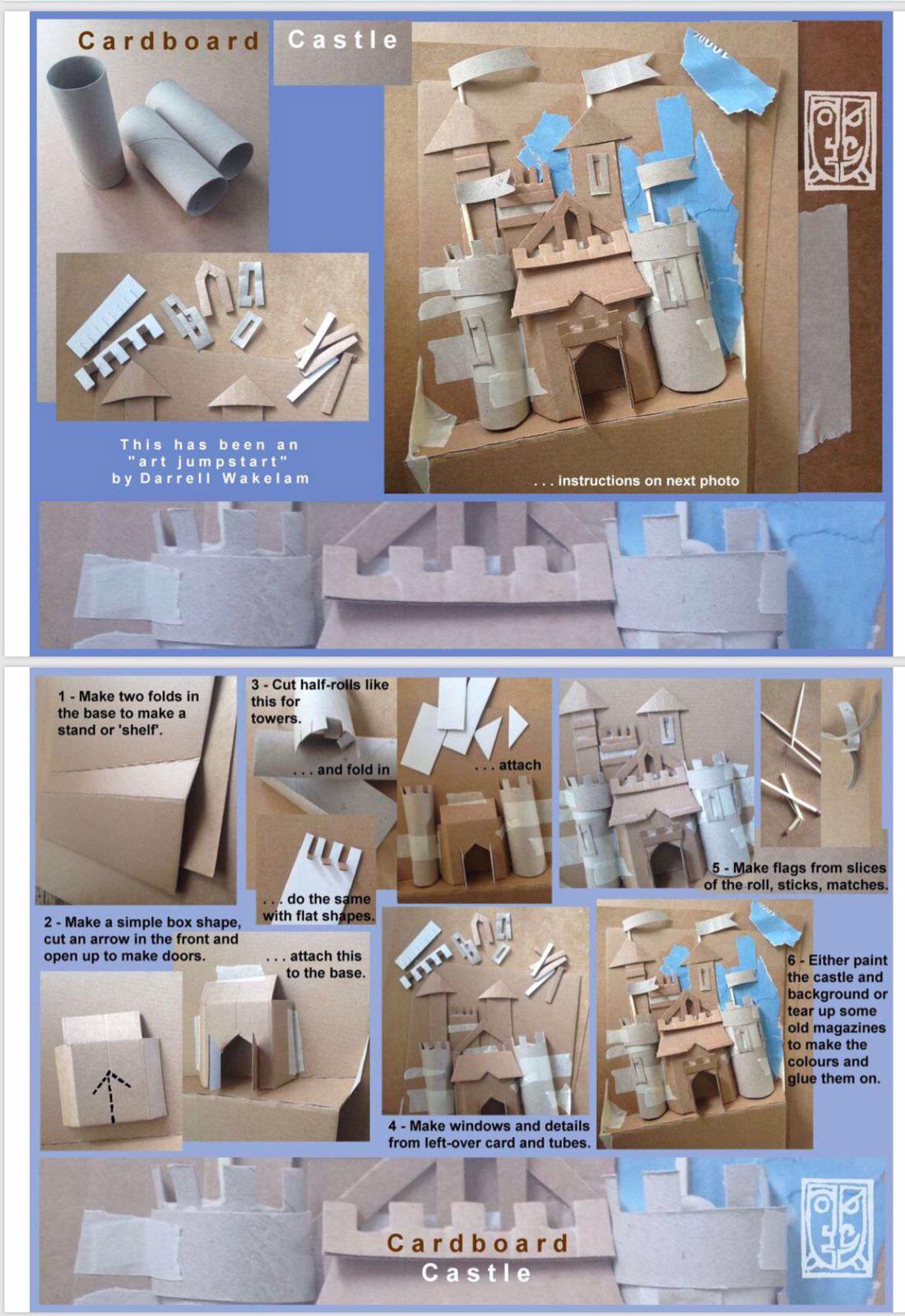 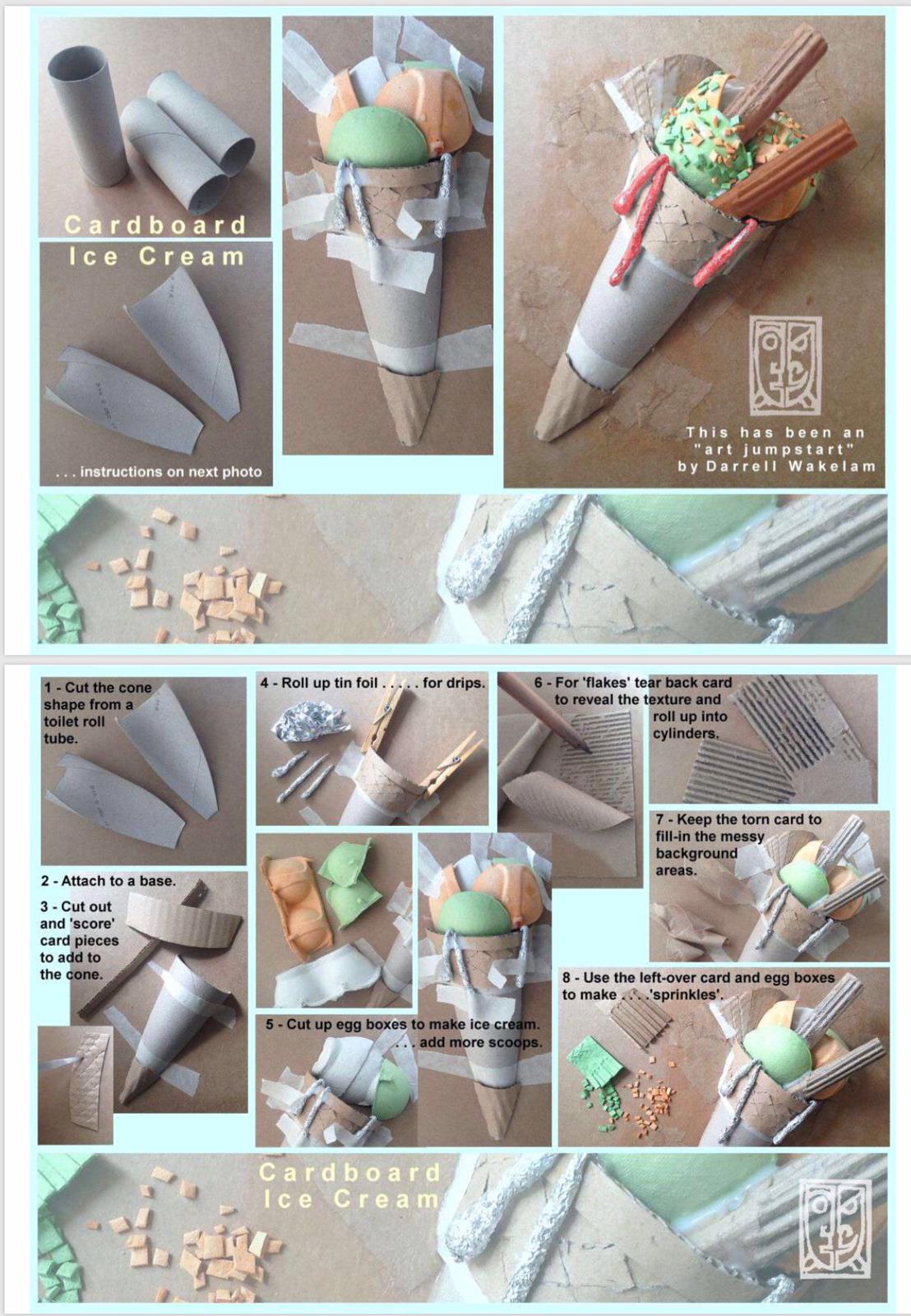 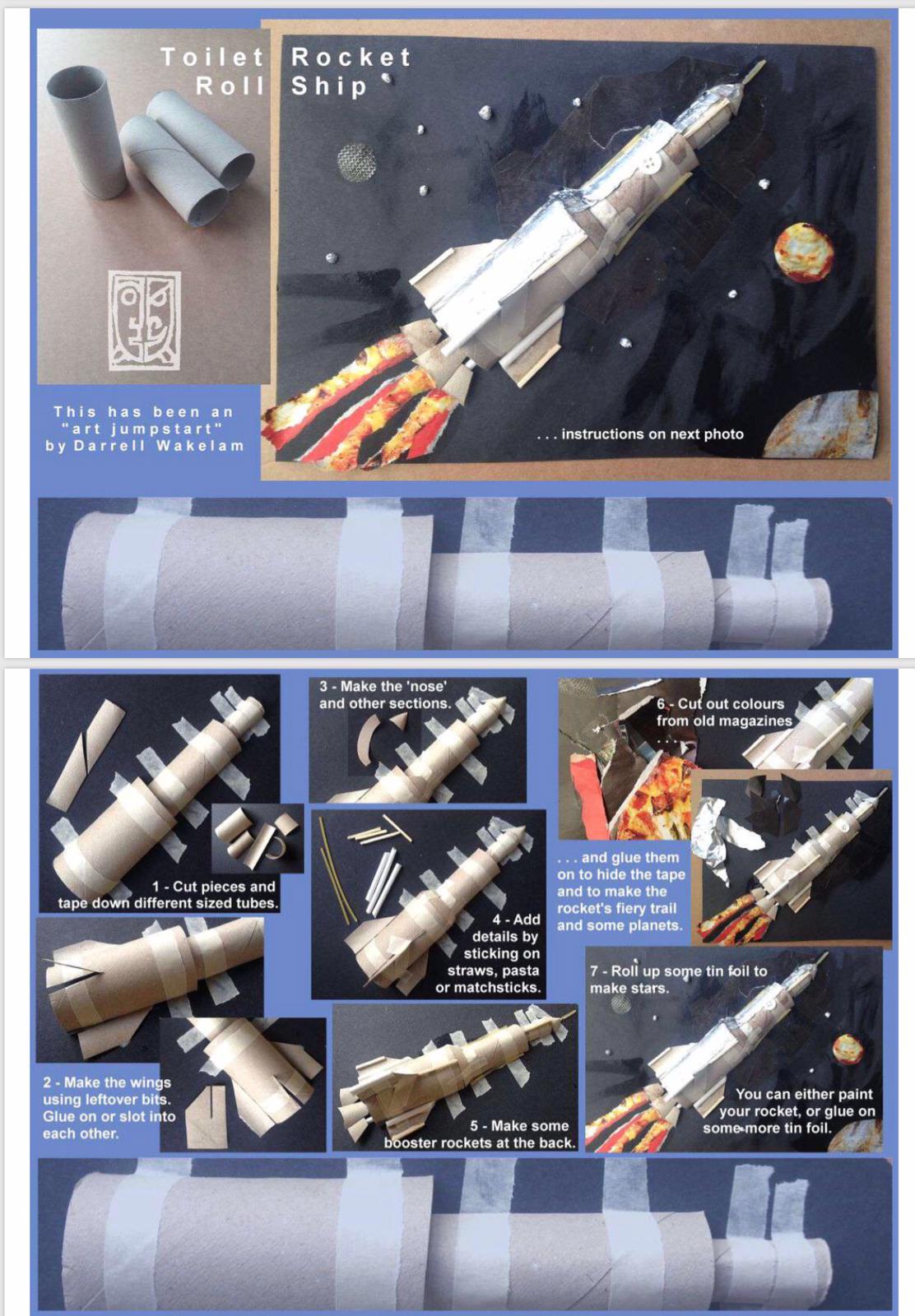 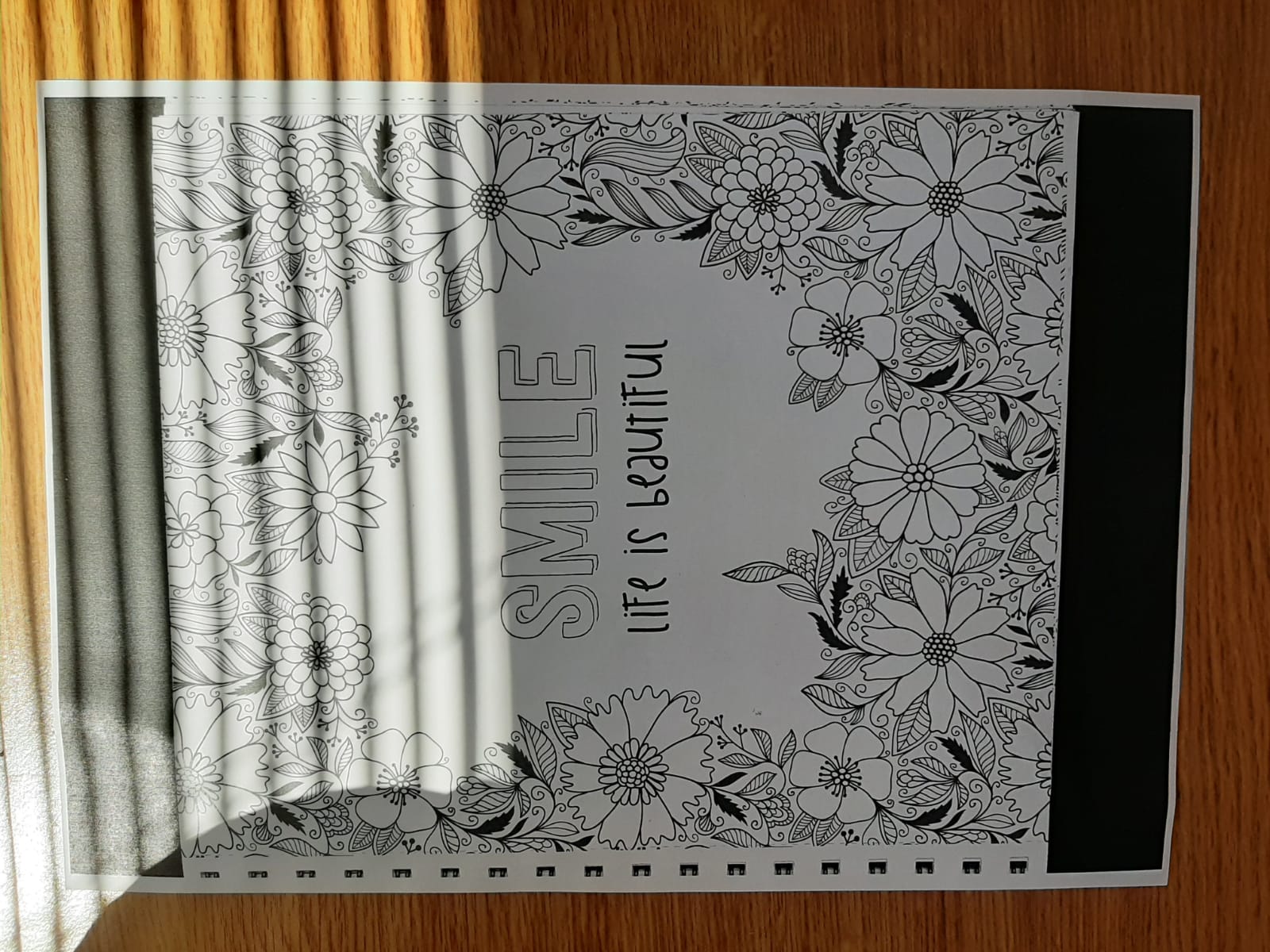 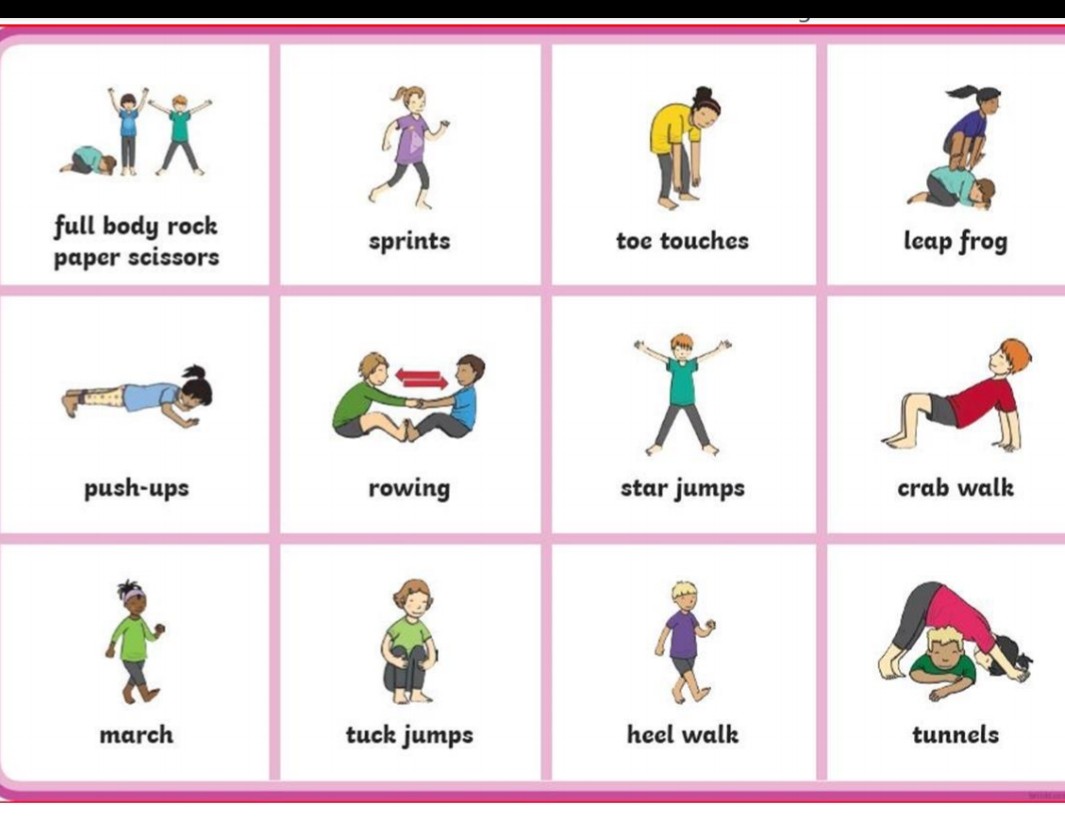 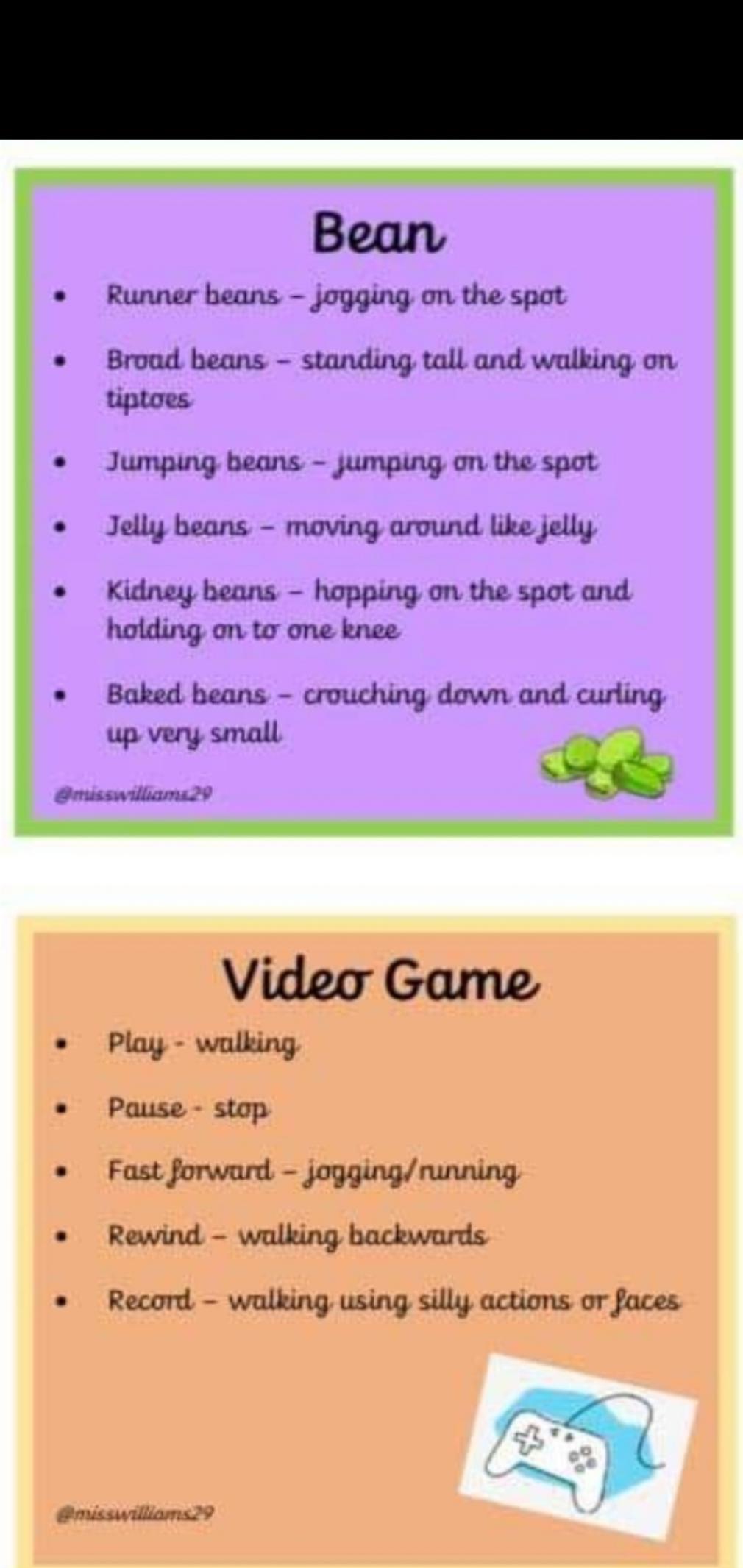 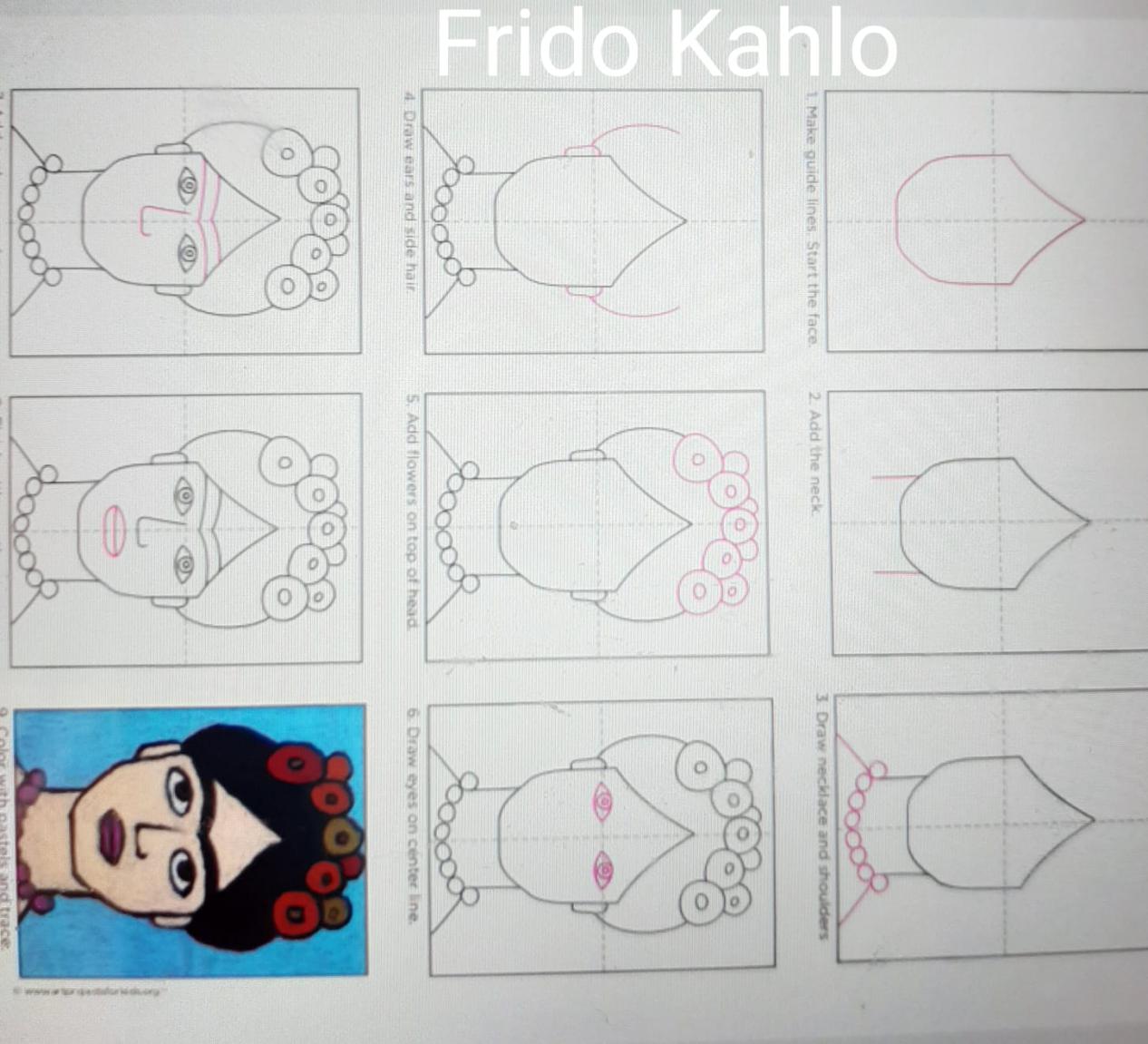 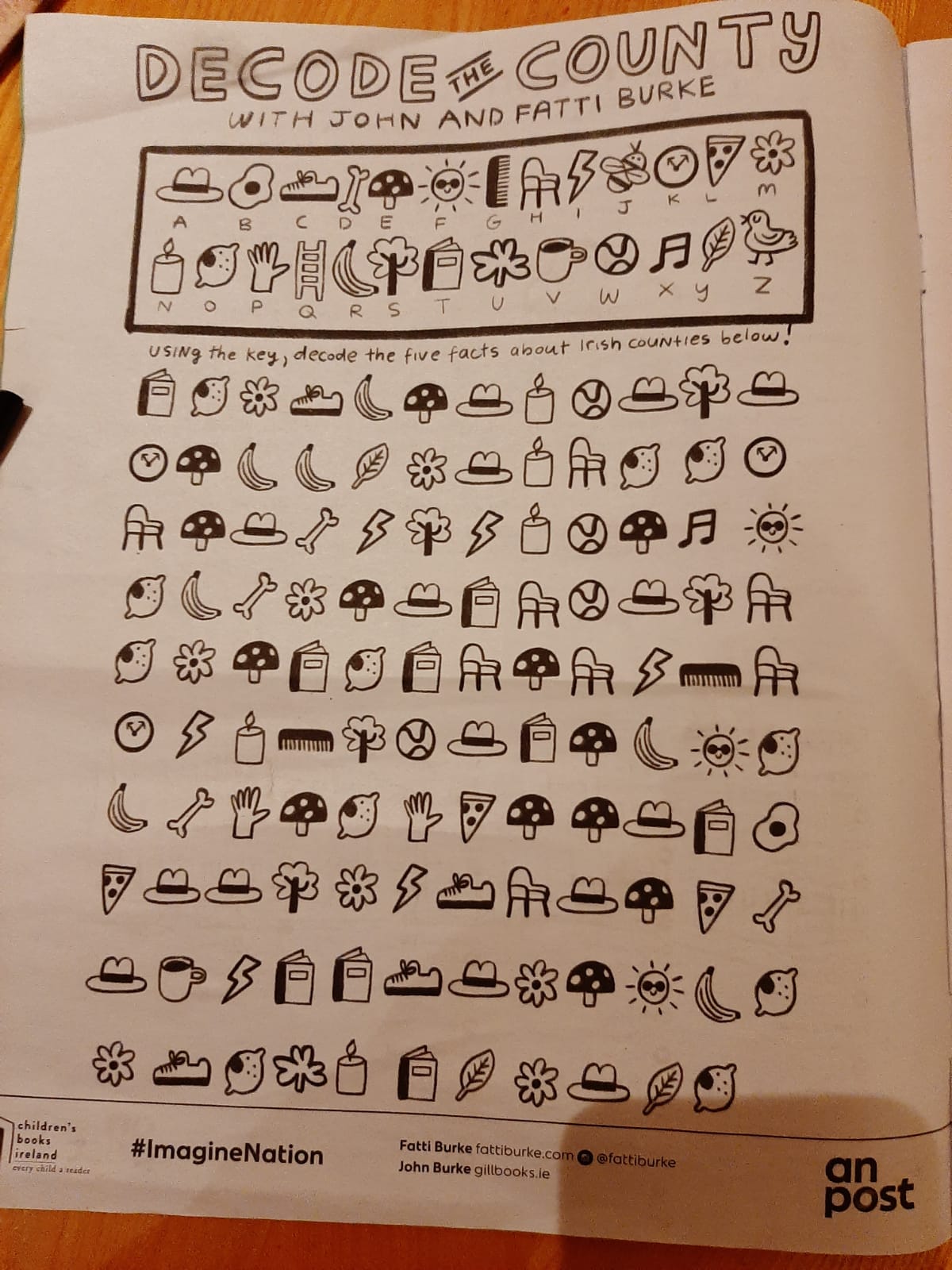 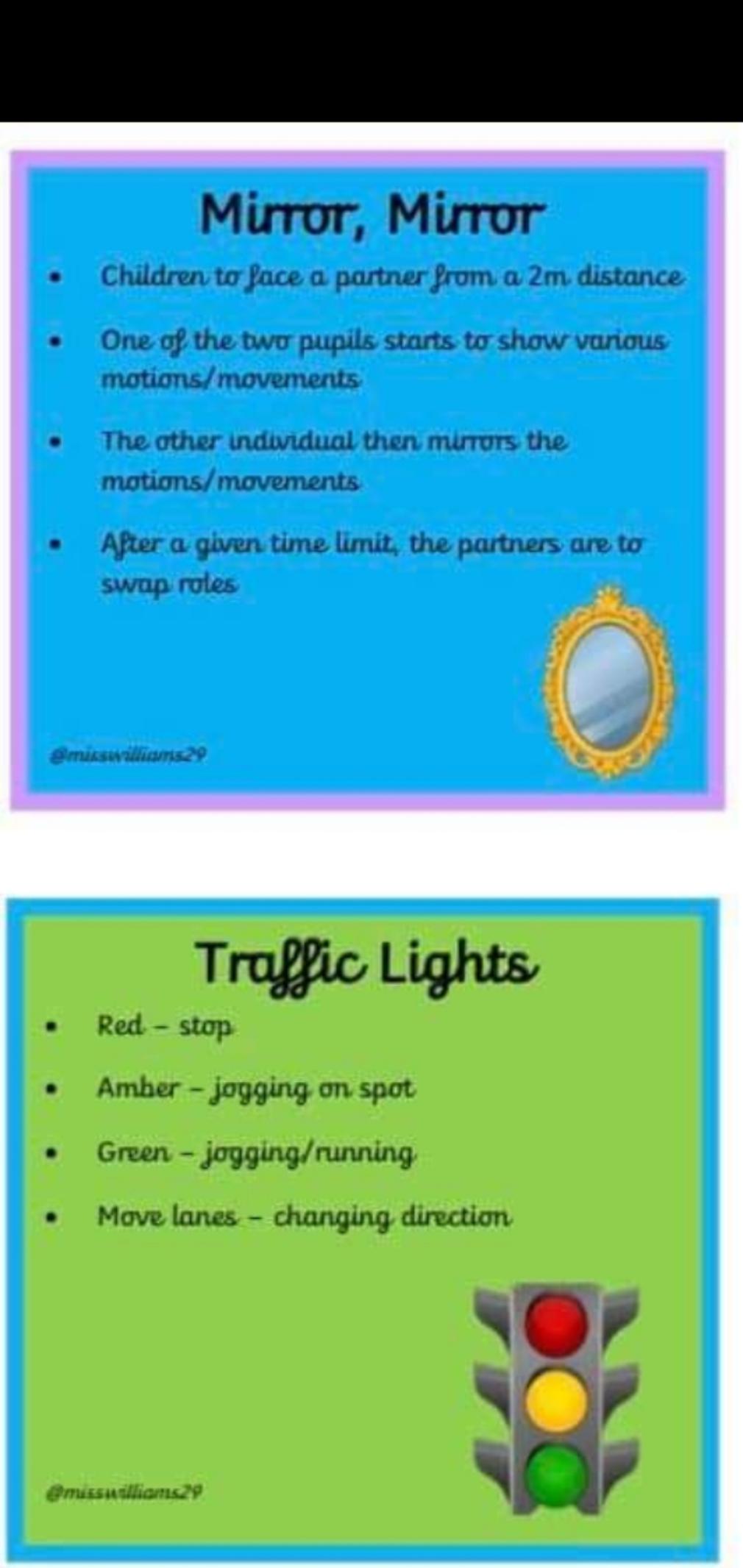 